Отчет об использовании бюджетных ассигнований бюджета городского округа  Семеновский на реализацию муниципальной программы «Развитие культуры городского округа Семеновский на 2018-2021 годы» (за 2019год)    Исп.ведущий экономист :      Кудряшова Т.И.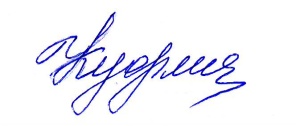 Сведения о достижении значений индикаторов и непосредственных результатов                            Исполнитель :                       Кудряшова Т.И.  т 5-36-86Информация о расходах бюджета городского округа Семеновский и средств юридических лиц на реализацию муниципальной программы городского округа Семеновский                  «Развитие культуры городского округа Семеновский на 2018-2021годы»(за 2019г)Исп.ведущий экономист :    Кудряшова Т.И.СтатусНаименование муниципальной программы, подпрограммымуниципальной программыОтветственный исполнитель, соисполнители, заказчик- координаторРасходы (тыс. руб.), годыРасходы (тыс. руб.), годыРасходы (тыс. руб.), годыСтатусНаименование муниципальной программы, подпрограммымуниципальной программыОтветственный исполнитель, соисполнители, заказчик- координаторСводная бюджетная роспись, план на 1 января отчетногогодаСводная бюджетная роспись на отчетную дату <*>кассовое исполнение123456Муниципальная программа«Развитие культуры городского округа Семеновский на 2018-2021 годы»Всего101067,5119558,1117244,6Муниципальная программа«Развитие культуры городского округа Семеновский на 2018-2021 годы»Администрация городского округа Семеновский Нижегородской областиподпрограмма 1«Дополнительное образование в сфере культуры»всего20005,331219,631219,6подпрограмма 1«Дополнительное образование в сфере культуры»Администрация городского округа Семеновский Нижегородской области20005,331219,631219,6подпрограмма 1«Дополнительное образование в сфере культуры»Обеспечение сохранения и развития системы дополнительного образования детейОтдел культуры администрации городского  округа20005,331219,631219,6Подпрограмма 2«Развитие музейного дела»всего15580,718121,118121,1Администрация городского округа Семеновский Нижегородской области15580,718121,118121,1Обеспечение доступа всех слоев населения к историко-культурному наследиюОтдел культуры администрации городского округа15580,718121,118121,1Подпрограмма 3«Библиотечное дело»всего27872,926530,526530,4Администрация городского округа Семеновский Нижегородской области27872,926530,526530,4Обеспечение библиотечного и информационного обслуживанияОтдел культуры администрации городского округа27872,926530,526530,4Подпрограмма 4«Организация досуга»всего31112,734780,332590,8Администрация городского округа Семеновский Нижегородской области31112,734780,332590,8Обеспечение организации досуга клубными учреждениямиОтдел культуры администрации городского округа31112,734780,332590,8Подпрограмма «Обеспечение реализации муниципальной программы»<**>Подпрограмма «Обеспечение реализации муниципальной программы»<**>Администрация городского округа Семеновский Нижегородской области6495,98906,68782,7№ п/пИндикатор достижения цели/ непосредственный результат (наименование)Ед. измеренияЗначения индикатора достижения цели/непосредственного результатамуниципальной программы, подпрограммыЗначения индикатора достижения цели/непосредственного результатамуниципальной программы, подпрограммыЗначения индикатора достижения цели/непосредственного результатамуниципальной программы, подпрограммыОбоснование отклонений значений индикатора/ непосредственного результата на конец отчетного года (ОБЯЗАТЕЛЬНОк заполнению в случае отклонения!!!)№ п/пИндикатор достижения цели/ непосредственный результат (наименование)Ед. измерениягод, предшествующий отчетному<*>отчетный годотчетный годОбоснование отклонений значений индикатора/ непосредственного результата на конец отчетного года (ОБЯЗАТЕЛЬНОк заполнению в случае отклонения!!!)№ п/пИндикатор достижения цели/ непосредственный результат (наименование)Ед. измерениягод, предшествующий отчетному<*>планфактОбоснование отклонений значений индикатора/ непосредственного результата на конец отчетного года (ОБЯЗАТЕЛЬНОк заполнению в случае отклонения!!!)1234567Муниципальная программаМуниципальная программаМуниципальная программаМуниципальная программаМуниципальная программаМуниципальная программаиндикатор 1индикатор 21Подпрограмма 1	Дополнительное образование в сфере культуры	Дополнительное образование в сфере культуры	Дополнительное образование в сфере культуры	Дополнительное образование в сфере культуры	Дополнительное образование в сфере культурыОхват дополнительным образованием в сфере культуры детей от общего количества детей в возрасте от 5 до 18 лет    %1215,915,9Увеличение количества детей в округеНепосредственныйрезультат 22Подпрограмма  2	Развитие музейного делаПодпрограмма  2	Развитие музейного делаПодпрограмма  2	Развитие музейного делаПодпрограмма  2	Развитие музейного делаПодпрограмма  2	Развитие музейного делаПодпрограмма  2	Развитие музейного делаиндикатор 1.1индикатор 1.23Фактическая обеспеченность учреждениями  культуры в городском округе музеями   %  1001001004Количество посетителей музеев  %145100,3100,3Подпрограмма 3	Библиотечное дело	Библиотечное дело	Библиотечное дело	Библиотечное дело	Библиотечное дело5Фактическая обеспеченность учреждениями  культуры в городском округе библиотеками  %  1157575Закрыты 2 библиотеки и  2 внестационарных пункта обслуживания6Количество пользователей библиотек %48,449,949,9Большой охват населенияПодпрограмма 4	Организация досуга	Организация досуга	Организация досуга	Организация досуга	Организация досуга7Фактическая обеспеченность учреждениями  культуры в городском округе клубами и учреждениями клубного типа%99,899,899,88Количество участников клубных формирований%7,18,88,8Подпрограмма  5Обеспечение реализации муниципальной программыОбеспечение реализации муниципальной программыОбеспечение реализации муниципальной программыОбеспечение реализации муниципальной программыОбеспечение реализации муниципальной программы8Обеспечение достижения целей,решение задач и выполнение показателей муниципальной программы %959595    Непосредственные результаты реализации Программы    Непосредственные результаты реализации Программы    Непосредственные результаты реализации Программы    Непосредственные результаты реализации Программы    Непосредственные результаты реализации ПрограммыПодпрограмма 1	Дополнительное образование в сфере культуры	Дополнительное образование в сфере культуры	Дополнительное образование в сфере культуры	Дополнительное образование в сфере культуры	Дополнительное образование в сфере культуры1.Охват дополнительным образованием в сфере культуры детей от общего количества детей в возрасте от 5 до 18 летЧел.357547547Увеличение  детей в подготовительную группу2.Количество участников награжденных в международных, всероссийских, межрегиональных и областных фестивалях и конкурсах.Чел.1241041043Среднемесячная заработная плата педагогических работников организаций дополнительного  образования в сфере культурыРуб.2666233037330374Среднесписочная численность работниковчел404040Подпрограмма 2                         Развитие музейного дела                         Развитие музейного дела                         Развитие музейного дела                         Развитие музейного дела                         Развитие музейного дела5Фактическая обеспеченность учреждениями  культуры в городском округе  музеямиЕд.1116Количество посетителей музеевчел750008722587225Увеличение интерактивных программ,  введение формата экскурсий.7Количество предметов музейного фондаЕд.264502650026500Приобретение предметов музейного фонда8Количество участников награжденных в международных, всероссийских, межрегиональных и областных фестивалях и конкурсахчел5229Среднемесячная заработная плата  работников муниципальных учреждений культурыруб21563281832818310Среднесписочная численность работников ед302727Декретный отпускПодпрограмма  3                                  Библиотечное дело                                  Библиотечное дело                                  Библиотечное дело                                  Библиотечное дело                                  Библиотечное дело11Фактическая обеспеченность учреждениями  культуры в городском округе  библиотеками ед22222212Количество пользователей библиотекчел232452342023420Закрыты 2 библиотеки и  2 внестационарных пункта обслуживания13Среднемесячная заработная плата  работников муниципальных учреждений культурыруб21670273542735414Среднесписочная численность работников чел605151Декретный отпуск и отпуск по уходу за детьмиПодпрограмма  4                              Организация досуга                              Организация досуга                              Организация досуга                              Организация досуга                              Организация досуга15Фактическая обеспеченность учреждениями  культуры в городском округе  клубами и учреждениями клубного  типа ед292727Закрыты 2 клуба16Количество участников клубных формирований чел281032743274В связи с увеличением клубных формирований просматривается динамика самих участников17Количество культурно-массовых мероприятий ед633358005800В связи  с закрытием 3х клубов 18Увеличение количества творческих коллективов,имеющие звание «Народный самодеятельный коллектив» ед12131319Количество участников награжденных в международных, всероссийских, межрегиональных и областных фестивалях и конкурсах чел53565620Среднемесячная заработная плата  работников муниципальных учреждений культуры руб23859279202792021Среднесписочная численность работников чел137104104Уменьшение в связи с высвобождением прочего персонала в другое учреждлениеСтатусНаименованиеИсточники ресурсного	обеспечения	План <*>Фактические расходы<**>12345Наименование муниципальной программы«Развитие культуры городского округа Семеновский на 2018-2021годы»Всего (1) + (2) + (3)166185,0163266,5Наименование муниципальной программы«Развитие культуры городского округа Семеновский на 2018-2021годы»(1) расходы местного бюджета119558,1117244,6Наименование муниципальной программы«Развитие культуры городского округа Семеновский на 2018-2021годы»(2) областные средства45660,545055,5Наименование муниципальной программы«Развитие культуры городского округа Семеновский на 2018-2021годы»(3) прочие источники (средствапредприятий,	собственные средства населения)____________________________(4)федеральные средства__________________966,4_____________________966,4Подпрограмма 1«Дополнительное образование в сфере культуры»Всего (1) + (2) + (3)31437,931437,9Подпрограмма 1«Дополнительное образование в сфере культуры»(1) расходы местных бюджетов31219,631219,6Подпрограмма 1«Дополнительное образование в сфере культуры»(2) областные средства218,3218,3(3) прочие источники (средствапредприятий,	собственные средства населения)Подпрограмма  2«Развитие музейного дела»Всего (1) + (2) + (3)18121,118121,1(1) расходы местных бюджетов18121,118121,1(2) областные средства0,00(3) прочие источники (средствапредприятий,	собственные средства населения)Подпрограмма  3«Библиотечное дело»Всего (1) + (2) + (3)26549,626549,5(1) расходы местных бюджетов26530,526530,4(2) областные средства5,05,0(3) федеральные средства14,114,1(4) прочие источники (средствапредприятий,	собственные средства населения)Подпрограмма  4«Организация досуга»Всего (1) + (2) + (3)74248,471453,9(1) расходы местных бюджетов34780,332590,8(2) областные средства38515,837910,8(3) прочие источники (средствапредприятий,	собственные средства населения)(4)федеральные средства952,3952,3Подпрограмма «Обеспечениереализации муниципальной программы»Отдел культуры администрации городского округа СеменовскийВсего (1) + (2) + (3)6395,36395,3(1) расходы местных бюджетов6395,36395,3Подпрограмма «Обеспечениереализации муниципальной программы»МКУ «ЦХО»Всего (1) + (2) + (3)9432,79308,8расходы местных бюджетовобластные средства2511,36921,42387,46921,4